Žádost subjektu údajů o výmaz osobních údajů podle čl. 17 nařízení GDPR Žádám společnost Česká exportní banka, a.s., IČO: 63078333, se sídlem Praha 1, Vodičkova 34/701, PSČ 111 21, zapsanou v obchodním rejstříku vedeném Městským soudem v Praze, oddíl B, vložka 3042 (dále jen „správce“) v souladu s čl. 17 NAŘÍZENÍ EVROPSKÉHO PARLAMENTU A RADY (EU) 2016/679 ze dne 27. dubna 2016 o ochraně fyzických osob v souvislosti se zpracováním osobních údajů a o volném pohybu těchto údajů a o zrušení směrnice 95/46/ES (obecné nařízení o ochraně osobních údajů), tzv. nařízení GDPR o výmaz mých osobních údajů zpracovávaných správcem.   Vysvětlivky, informace a poučení 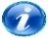 Subjekt údajů touto žádostí uplatňuje podle čl. 17 nařízení GDPR vůči správci své právo na výmaz osobních údajů, tzv. „právo být zapomenut“. Správce je povinen usnadnit subjektu údajů výkon jeho práv, jeho žádost prověřit a poskytnout mu zpětnou vazbu ohledně vyřízení jeho žádosti nejpozději do 1 měsíce od jejího obdržení. Tuto lhůtu je správce oprávněn prodloužit pouze v případě potřeby a s ohledem na složitost a počet žádostí o maximálně další 2 měsíce. O takové prodloužení je správce povinen subjekt údajů informovat. Správce provede výmaz osobních údajů pouze v případě, kdy jsou splněny podmínky pro výmaz osobních údajů podle čl. 17 nařízení GDPR. Právo na výmaz osobních údajů se neuplatní, pokud jsou osobní údaje zpracovávány pro účely dle čl. 17 odst. 3 nařízení GDPR, mimo jiné, pokud zpracování probíhá (i) pro výkon práva na svobodu projevu a informace; (ii) pro splnění právní povinnosti, jež vyžaduje zpracování podle práva Unie nebo členského státu, které se na správce vztahuje, nebo pro splnění úkolu provedeného ve veřejném zájmu nebo při výkonu veřejné moci, kterým je správce pověřen; (iii) pro účely archivace ve veřejném zájmu; či (iv) pro určení, výkon nebo obhajobu právních nároků.Identifikační údaje subjektu údajů:Jméno a příjmení:									Datum a místo narození:									Adresa trvalého pobytu:									Adresa jiného pobytu:									Důvod pro výmaz osobních údajů subjektu údajů:*☐	subjekt údajů se domnívá, že jeho osobní údaje již nejsou potřebné pro účely, pro které byly shromážděny nebo jinak zpracovány;☐	subjekt údajů odvolává souhlas, na jehož základě byly údaje podle čl. 6 odst. 1 písm. a) nebo čl. 9 odst. 2 písm. a) nařízení GDPR zpracovány, a domnívá se, že neexistuje žádný další právní důvod pro zpracování;☐	subjekt údajů vznáší námitky proti zpracování podle čl. 21 odst. 1 nařízení GDPR a domnívá se, že neexistují žádné převažující oprávněné důvody pro zpracování;☐	subjekt údajů vznáší námitky proti zpracování podle čl. 21 odst. 2 nařízení GDPR;☐	subjekt údajů se domnívá, že osobní údaje byly zpracovány protiprávně;☐	subjekt údajů se domnívá, že jeho osobní údaje musí být vymazány ke splnění právní povinnosti stanovené v právu Unie nebo členského státu, které se na správce vztahuje;☐	osobní údaje byly shromážděny v souvislosti s nabídkou služeb informační společnosti podle čl. 8 odst. 1 nařízení GDPR.Doplňující informace k výše zvolenému důvodu:*					*vyberte a popište, příp. přiložte volný listRozsah osobních údajů, které jsou předmětem výmazu:Tímto požaduji výmaz:☐	všech osobních údajů zpracovávaných správcem;☐	následujících kategorií osobních údajů:*………………………………………………………
…………………………………………………………………………………………………..*doplňte kategorie osobních údajů, které mají být vymazány.Kontaktní údaje subjektu údajů ve vztahu k žádosti*Jméno a příjmení:									Adresa:												
Telefon:											
E-mail:													*vyplňte pouze pokud jsou odlišné od identifikačních údajůV				dne 				_____________________    Podpis